IME: _______________________Izreži i složi suncokrete po veličini.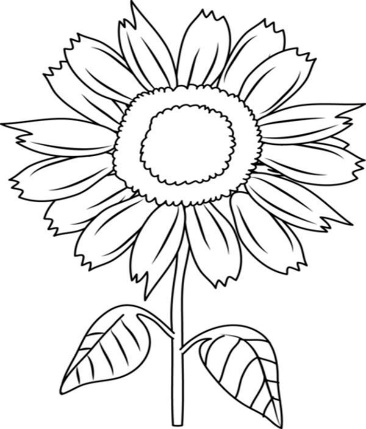 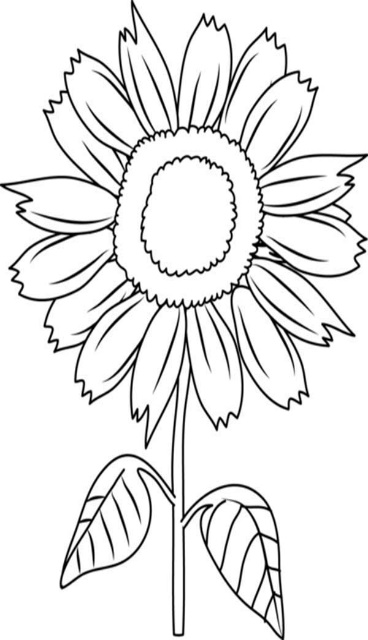 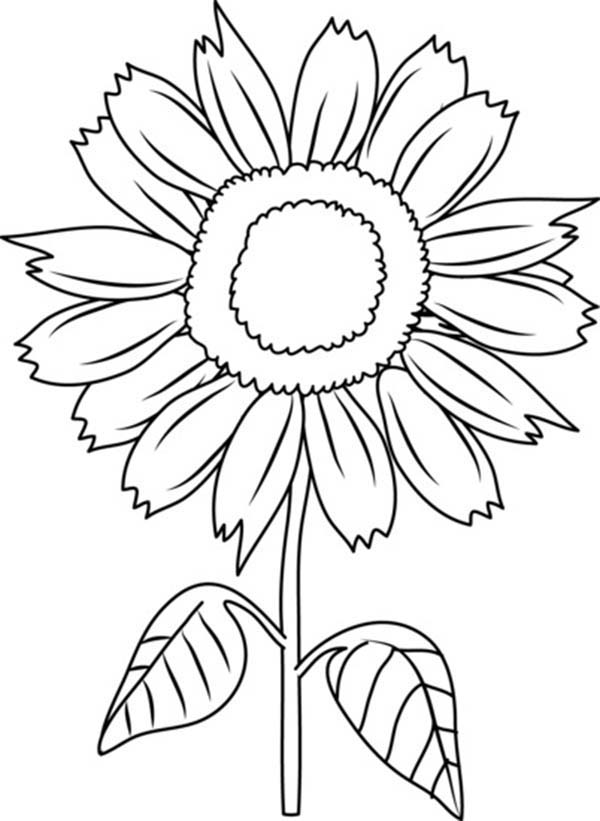 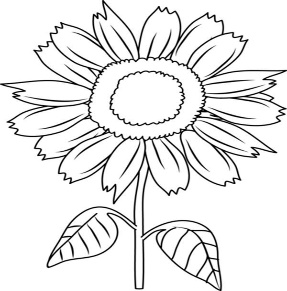 